SERVIÇO PÚBLICO FEDERAL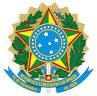 UNIVERSIDADE FEDERAL DE ALAGOASCAMPUS DE ARAPIRACACURSO DE MEDICINA Arapiraca, ______de __________ de _______.FORMULÁRIO DE ENTREGA DA VERSÃO FINAL DO TCCDiscente (s):											Título:																					Orientador(a) 1:										Orientador(a) 2:										Documentos:Documento de entrega na biblioteca;Assinaturas:Discentes:											Orientador:										Coorientador:										Coordenação de TCC: 									